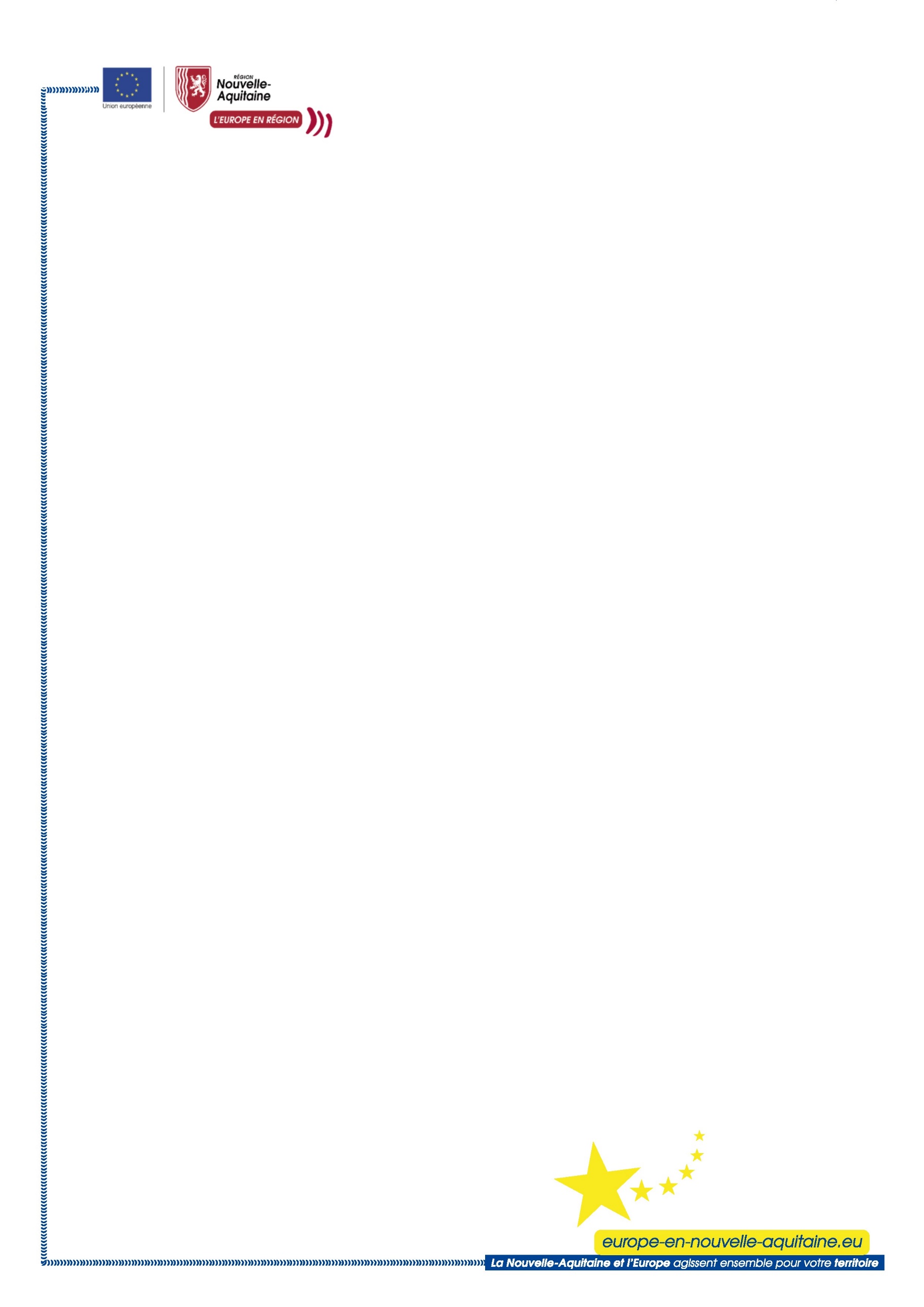 AUTORISATION PARENTALE POUR LA PARTICIPATION DES MINEURS AU JEU CONCOURS « L’Europe s’expose en vert »Toute remise de dotation au profit d’un participant mineur est conditionnée à la présentation de cette autorisation.Je soussigné(e) ………………………………………..Nom …………………………………………………………………………………………………...Prénom ………………………………………………………………………………………………... Adresse ……………………………………………………………………………………………….. Code postal : ................................. Ville : .................................................................................................Adresse mail : ………………………………………………Père / mère / tuteur légal de *: …............................................................................................... Autorise mon fils / ma fille * Nom : .........................................................................................................................................Prénom : ................................................................................................................................... Né(e) le ........./........./........................ à participer au jeu concours « L’Europe s’expose en vert » qui se déroule du 1er au 30 mai 2023. J’atteste avoir pris connaissance du règlementJe déclare que les informations mentionnées ci-dessus sont exactes et complètes. Fait à ....................................................... Le …………………………………………Signature du responsable légal Pour toute question nous contacter par mail : ue.communication@nouvelle-aquitaine.fr * rayer la mention inutile